https://www.centurylink.com/wholesale/pcat/interconnection.htmlCLECs - Local Interconnection - Facility Based V11.0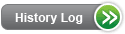 Local Interconnection - Facility Based Competitive Local Exchange Carriers (CLECs) products and services include Unbundled Network Elements (UNEs), Commercial Network Elements and other piece parts/individual components of CenturyLink 's local network that typically require 'interconnecting' the CenturyLink network with your facilities to construct complete end-user offerings.These products and services are provided in our CenturyLink QC to certified CLECs under terms and conditions and rates of an Interconnection Agreement (ICA) or Commercial Agreement.In addition to the dropdowns below, new CLECs should be sure to review Getting Started as a Facility Based CLEC.If you are an existing customer and need account assistance, visit the Wholesale Information Tool.Product & Service SolutionsTop of FormSelect a Product or Service Solution  800 Database Access Service                   8XX Database Query Service                   Access to Emergency                   Services (911/E911)                   Access to Poles, Ducts and Rights of Way                    Access To Telephone Numbers                   Adjacent Collocation                    Caged Physical Collocation                   Cageless Physical Collocation                    CCSAC/ Signaling System 7 (SS7)                   Collocation                   General Information for CLECs                   Common Area Splitter Collocation                   Customized  Routing                   Digital Subscriber  Line for Resale                   Directory  Assistance (DA) for CLECs (Resale and Facility Based)                   Directory Assistance List (DAL)                   Dual Service                   Enhanced Extended Loop (EEL)                  Facility Connected Collocation                   Field Connection Point (FCP)/Cross-Connect Collocation                                       Intercept Services                   Interconnection                  Distribution Frame/Collocation                   Interim Number Portability                  InterNetwork Calling Name (ICNAM)                  Jointly Provided Access Services (Meet Point Billing)                   Line Information DataBase (LIDB)                  Line Splitting                  Local Dialing Parity                   Local Interconnect Service (LIS)                   Local Number Portability (LNP)                  Local Number Portability (LNP) Query Service                   Loop MUX Combination (LMC)                   Loop Splitting                   Meet Point Billing                   Multi-Tenant Environment - Point of Interconnection (MTE-POI)                   Network Interface Device (NID)                  Operator Services                    Remote Collocation                    Shared Caged Physical Collocation                   Sub-Loop Suspension of Service                    Temporary Disconnection for Non-Payment/Restore                  Unbundled Customer Controlled Rearrangement Element (UCCRE)                    Unbundled Dark Fiber-UDF                  Unbundled Dedicated Interoffice Transport (UDIT)                  Unbundled Local Loop                   Unbundled Local Loop - 2-Wire or 4-Wire Analog (Voice Grade) Loop Unbundled Local Loop - 2-Wire or 4-Wire Non-Loaded Loop                   Unbundled Local Loop - ADSL Compatible Loop                    Unbundled Local Loop - DS1 Capable Loop                    Unbundled Local Loop - DS3 Capable Loop                   Unbundled Local Loop - ISDN Basic Rate (BRI) Capable Loop                  Unbundled Local Loop - xDSL-I Capable Loop                   Virtual Collocation White Pages Directory Listings                  Bottom of FormBusiness ProceduresTop of FormSelect a Business Procedure                  Getting Started Account Team                   Alternate Routing for Location Routing Number (ARLRN)                   Amendments                   Access Service                   Coordination-Exchange Company (ASC-EC)                  Billing - Additional Output                   Billing - Billing Percentage Worksheet                   Billing - Billing  & Receivable Tracking (BART)                   Billing - Carrier Access Billing System (CABS)                    Billing - Customer Records and Information System (CRIS)                    Billing - Daily Usage File (DUF)                    Billing - EnsembleBilling - LEXCIS                   Billing - Taxes and Tax Exemption                  Billing  Information - Dispute Process                   Bona Fide Request (BFR) & Special Request (SR) Processes                   Business/Residence Qualifiers                   Calling Card/LIDB                                      CenturyLink PAP (AKA Qwest PAP)                   CenturyLink Wholesale Performance Information (AKA Qwest Wholesale Information) Performance                                        CLEC Legal Change                   CLEC Requested UNE Construction (CRUNEC)                   Collocation - Available Inventory Overview                  Collocation - Cancellation Overview                   Collocation - CLEC to CLEC Connection Overview                   Collocation - CLEC and CenturyLink Cabling Receipt Overview                   Collocation - Decommissioning Overview                   Collocation - Direct Connection (DC) Power Overview Collocation - Direct Current (DC) Power Reduction Overview                   Collocation - Early Access Overview                   Collocation - Entrance Facilities Overview                   Collocation - Express/Shared Fiber Process Overview                   Collocation - Joint Inventory Visit Process Overview                   Collocation - Joint Testing at the ICDF Overview                   Collocation - CenturyLink Network Interconnection Guidelines Overview                   Collocation - CenturyLink Premises Access Overview                   Collocation - Space Reservation & Space Optioning Overview                   Collocation - Test Access Points Overview                   Collocation - Transfer of Responsibility Circuit Batch Overview                   Collocation - Transfer of Responsibility Overview                  Commingling and Unbundled Network Elements - Combinations (UNE-C)                   Commercial Agreements                   Common Language                    Critical Facility Video Photo Policy                   Customer Contacts                   Directory Listing Providers Business Procedures                   Directory Ordering Dispatch                   Early Order Opportunity                   Electronic Access                   Expedites and Escalations Overview                   Forecasting                   Formal Complaint Process                   Geographic Deaveraging                   High Voltage Protection                  Interconnection Agreements                          ISP Supplier Online Competency Certification Process Guide                    Local Service Freeze                  Local Service Ordering Guidelines (LSOG)                   Long Distance Carrier Selection                   Maintenance & Repair Overview                    Manual Interfaces                   MSA & Geographic Zone Data                   Migrations and Conversions                  Negotiations Process                   Negotiations Template                   NPA NXX                   Code Activation Process                   Ordering Overview  PAP (AKA Qwest PAP)                                                        Port In                   Port Within                   Pre-Ordering                   Overview                   Proof Of Authorization/Letter Of Agency (LOA)                   Provisioning & Installation Overview                   Questionnaire - New Customer                    Qwest PAP (AKA PAP)                    Qwest Wholesale Performance Information (AKA CenturyLink Wholesale Performance Information)        Reclassification of Terminations for Unbundled Network Element (UNE) Conversions                   Repair Escalation List                   Reserved Telephone Numbers Investigation                  Service Intervals                   Synchronization Testing Overview                   Tariffs                  Technical Publications                   Telecommunications                   Services Priority (TSP)                   Unauthorized Service Provider Change                   USOC/FID Finder                      Utility Vault Access Request                     Wireless                   Agreements and Amendments    Working Left In                 Bottom of FormFormsTop of FormSelect a Form                   General Information                   Access Service Request                   (ASR) Form                   Centrex Resale                   Service (CRS) Form                   Centrex Resale Service Split (CRSS) Form                   Collocation Application Form                   DID Resale Service (DRS) Form                   Directory Listing (DL) Form                  Directory Listings User Document Facility & Reseller Based CLEC                   End User (EU) Form                   Hunt Group Information (HGI) Form                   Local Service Request (LSR) Form                   Loop Service (LS) Form                  Loop Service with Number Portability (LSNP) Form                   Number Portability (NP) Form                   Port Service (PS) Form                   Resale Frame Relay (RFR) Form                   Resale Private Line (RPL) Form                  Resale Service (RS) Form                   Resale Service Split (RSS)                   Simple Port Request (SPR)                 Bottom of FormLast Update: February 13, 2020Last Reviewed: March 20, 2024Network LinksICONN DatabaseNetwork DisclosuresCenturyLink IP Network StatisticsSystems LinksCEMREASE-LSR XMLEASEMore System Information